  1.  Check service information for the specified procedure and specifications when 	     inspecting, replacing, and/or adjusting the power steering pump drive belt.  Describe 	     the specified procedure. _________________________________________________		__________________________________________________________________  2.  How many grooves on the pulley belt: ______________________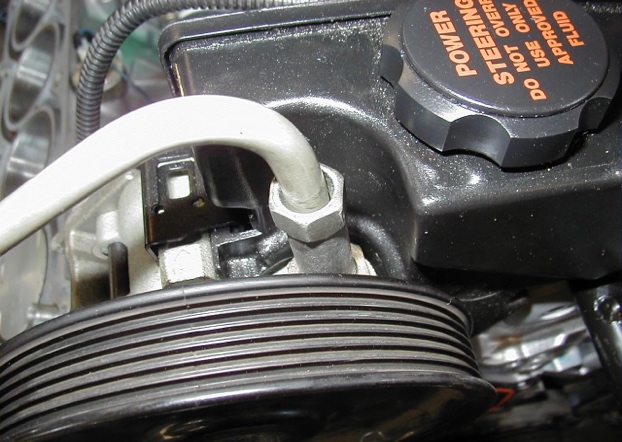   3. Does the power steering pump drive belt use a tensioner?    Yes      No	     If yes, does service information specify a tension test procedure?   	         	__________________________________________________________________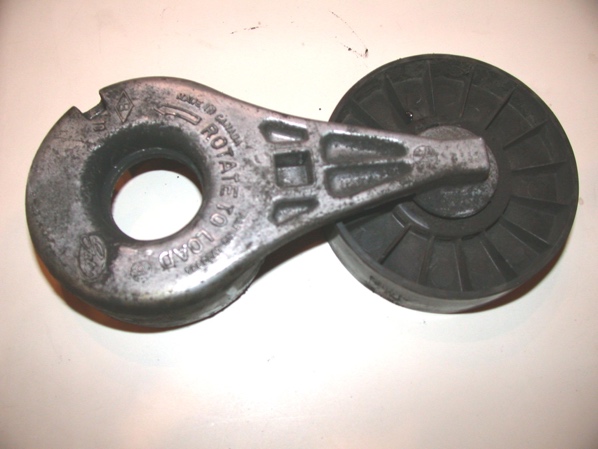 